Как подготовиться к новому порядку обучения по охране трудаШаг. 1. Определить работников и виды обучения для них Работодатель обязан планировать обучение по охране труда (п. 80 Правил обучения № 2464). Для этого определяют количество работников, которые подлежат и освобождены от обучения по ОТ по каждой из программ, не проходят стажировку на рабочем месте, освобождены от первичного инструктажа на рабочем месте.Для обучение работников нужно организовать 1 оборудованное место на 100 работников. Поэтому при планировании мероприятий делают расчеты работников, которым требуется обучение по охране труда (п. 96, 97 Правил обучения № 2464).В новом порядке обучения выделяют пять видов обучения (п. 4 Правил обучения № 2464).Инструктажи по охране трудаВыделяют пять видов инструктажей по охране труда (раздел II Правил обучения № 2464).Проведение вводного и первичного инструктажей по охране труда 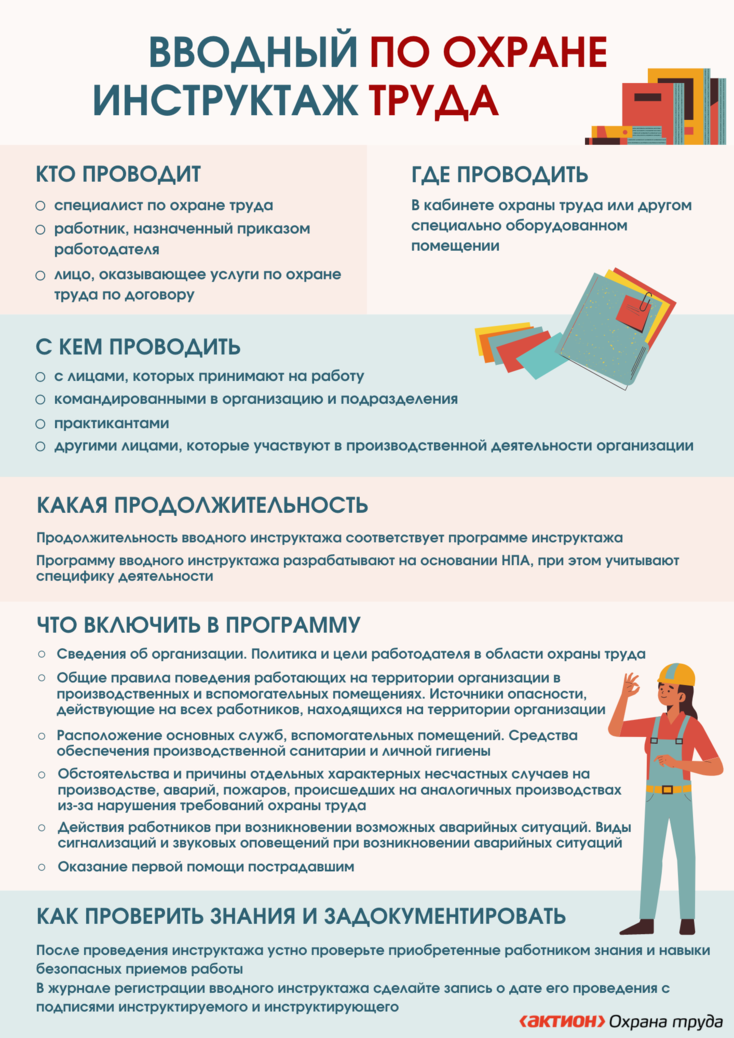 Обучение требованиям охраны труда проводят по трем программам обучения (п. 46 Правил обучения № 2464).по общим вопросам охраны труда и функционирования системы управления охраной труда (далее – Программа «А»). Периодичность – не менее 16 часов;безопасным методам и приемам выполнения работ при воздействии вредных или опасных производственных факторов и источников опасности, которые выявлены в рамках спецоценки и оценке профрисков (далее – Программа «Б»). Продолжительность – 16 часов; безопасным методам и приемам выполнения работ повышенной опасности (далее – Программа «Б»). Продолжительность определяет работодатель.Направьте на обучение требованиям охраны труда в учебный центр девять категорий работников (п. 44 Правил обучения № 2464).Это указано в пункте 44 Правил обучения № 2464.Если работники не входят в перечисленные категории, работодатель вправе направить их на обучение по своей инициативе. Обучение применению СИЗОбучение оказанию первой помощи пострадавшим Стажировка на рабочем местеШаг 2. Разработать документы для организации документов Чтобы подготовиться к новому порядку обучения № 2464, оформите документы: положение о порядке обучения;формы протокола проверки знаний, журналов регистрации инструктажей и стажировки;программы инструктажей, обучения и стажировки;приказы о назначении ответственного за инструктажи и создании комиссии по проверке знания;перечень СИЗ, применение которых требует практики;перечни должностей и профессий работников, которые освобождены от первичного инструктажа, и, которым проводят стажировку.Положение о порядке обучения в организацииЧтобы организовать процедуру обучения охране труда, разрабатывают регламент организации, например, положение о порядке обучения требованиям охраны труда. В документе отразите:виды обучения, которые проводите с работниками;обязанности ответственных за организацию обучения;как оформляете документы для планирования и регистрации обучения.Перечни работниковРаботодатель самостоятельно определяет работников, которые проходят обучения по охране труда.Работники, которых освободили от первичного инструктажаЧтобы освободить от первичного и повторного инструктажей, работодатель утверждает приказом перечень профессий и должностей работников (п. 13 Правил обучения № 2464).Допустимо освободить от инструктажей, если:они используют компьютеры и копировально-множительную техникой для нужд самой организации;они используют бытовую технику, которая не участвует в технологическом процессе производства;отсутствуют другие источники опасности;оптимальные и допустимые условия труда по результатам спецоценки.Работники, ответственные за организацию работ повышенной опасностиПриказом работодателя утверждают перечень профессий и должностей работников, ответственных за организацию работ повышенной опасности. Работников, которых включили в перечень, обучают требованиям охраны труда по программе «В» (п. 56 Правил обучения № 2464).Работники, которым проводят стажировкуВ приказе работодателя определяют перечень профессий и должностей работников, которые проходят стажировку на рабочем месте. Обязательно в него включают профессии и должности работников, которые выполняют работы повышенной опасности (п. 26 Правил обучения № 2464).Программы инструктажейВводный инструктаж по охране труда проводят по программе, которую разрабатывает работодатель. Инструктажи на рабочем мест не обязательно проводить по программе, главное учесть все требования (п. 11, 17 и 18 Правил обучения № 2464).ВводныйВводный инструктаж проводят по программе вводного инструктажа. Программу составляют с учетом примерного перечня тем согласно из приложения № 1 к Правилам обучения № 2464.Для работников, которых освободили от первичного инструктажа на рабочем месте, в программу вводного инструктажа включают информацию о безопасных методах и приемах выполнения работ. Поэтому разработайте разные программы для освобожденных и неосвобожденных от первичного инструктажа. Первичный и повторныйИнструктажи по охране труда на рабочем месте проводят по инструкциям и правилам по охране труда работодателя. Также инструктаж должен включать вопросы оказания первой помощи пострадавшим (п. 18 Правил обучения № 2464). Работодатель не обязан разрабатывать программы проведения первичного и повторного инструктажей. Однако, по программам проще проводить инструктаж. Ответственный за инструктаж может использовать программу как план, чтобы не упустить важные моменты.ВнеплановыйВнеплановый инструктаж по охране труда проводят в объеме мероприятий и требований охраны труда, которые определил работодатель (п. 17 Правил обучения № 2464). Программу проведения инструктажа составлять необязательно.ЦелевойЦелевой инструктаж по охране труда проводят в объеме требований охраны труда, предъявляемых к запланированным работам и мероприятиям, которые определил работодатель. Инструктаж должен включать вопросы оказания первой помощи пострадавшим (п. 21 Правил обучения № 2464).Программы обученияОбучение требованиям охраны трудаПрограмма обучения требованиям охраны труда должна содержать информацию о темах обучения, практических занятиях, формах обучения, формах проведения проверки знания требований охраны труда, а также о количестве часов, отведенных на изучение каждой темы, выполнение практических занятий и на проверку знания требований охраны труда (п. 45 Правил обучения № 2464).Программы обучения «А» и «Б» разрабатывают на основе примерных перечней тем согласно приложению № 3 к Правилам обучения № 2464.В программы обучения «Б» и «В» включают практические занятия по формированию умений и навыков безопасного выполнения работ в объеме не менее 25 процентов общего количества учебных часов (п. 49 Правил обучения № 2464).Если обучают работника по нескольким программам, то суммируют общую продолжительность обучения. Если обучают по трем программам, то продолжительность можно снизить, но не менее чем до 40 часов (п. 47 Правил обучения № 2464).ВНИМАНИЕДля обучения по оказанию первой помощи и использованию СИЗ предусмотрите дополнительные часы обучения, сверх объема обучения требованиям охраны трудаЕсли включаете данные виды обучения в программу обучения требованиям охраны труда, то они не могут входить в 16-ти часовую программу. Это указано в пункте 47 Правил обучения № 2464.Обучение применению СИЗПеречень СИЗ, применение которых требует от работников практических навыков в зависимости от степени риска причинения вреда работнику, определяет работодатель (п. 38 Правил обучения № 2464).Программа обучения по использованию СИЗ для работников, использующих специальную одежду и специальную обувь, включает обучение методам ее ношения, а для работников, использующих остальные виды СИЗ, – обучение методам их применения (п. 38 Правил обучения № 2464).В программу включают практические занятия по формированию умений и навыков использования СИЗ в объеме не менее 50 процентов общего количества учебных часов. Практика содержит вопросы, связанных с осмотром работником СИЗ до и после использования.Допускается проводить обучение по использованию СИЗ в рамках обучения требованиям охраны труда. Тогда отдельная программа не требуется – вопросы по СИЗ включаются в программу по охране труда.Обучение оказанию первой помощи пострадавшимПрограммы обучения по оказанию первой помощи пострадавшим разрабатывают с учетом примерных тем согласно приложению № 2 к Правилам обучения № 2464. Продолжительность программы не менее 8 часов.В программу включают практические занятия по формированию умений и навыков оказания первой помощи пострадавшим в объеме не менее 50 процентов общего количества учебных часов (п. 36 Правил обучения № 2464).Допускается проводить обучение оказанию первой помощи пострадавшим в рамках обучения требованиям охраны труда. Тогда отдельная программа не требуется – вопросы по оказанию первой помощи включаются в программу по охране труда (п. 34 Правил обучения № 2464).Программы стажировокРазработайте положение о стажировке, в котором определите:порядок проведения стажировки на рабочем местетребования к работникам, ответственным за организацию и проведение стажировки на рабочем месте;требования к продолжительности и месту проведения стажировки на рабочем месте.Согласуйте положение к профсоюзом при наличии (п. 31 Правил обучения № 2464).Стажировку проводят по программе, в которой определен объем мероприятий для проведения стажировки (п. 31 Правил обучения № 2464).Работодатель вправе предусмотреть периодические тренировки и учения для для отдельных видов работ, в том числе спасательных. В состав тренировок и учений входит закрепление практических навыков использования СИЗ (п. 30 Правил обучения № 2464).Приказ об ответственных за обучениеЧтобы организовать обучение внутри организации, работодатель должен назначить не менее 2-х лиц, проводящих обучение по охране труда. Второе лицо замещает основного ответственного по время его отсутствия на рабочем месте (п. 96 Правил обучения № 2464).Приказ о создании комиссииЧтобы проверить знания требований охраны труда, работодатель создает комиссию по проверке знания. Членов комиссии предварительно обучают в учебном центре. По каким программам направить на обучение, читайте в материале выше.Общая комиссия по проверке знания требования охраны трудаЕсли в организации объединяют обучение охране труда и обучениями по оказанию первой помощи и применению СИЗ по одной программе, то создают одну комиссию о проверке знания требований охраны труда работников. Состав комиссии не менее трех человек –председателя, заместителя председателя при необходимости и членов комиссии (п. 72 Правил обучения № 2464).В такую комиссию включают включают руководителей и специалистов структурных подразделений, руководителей и специалистов служб охраны труда, и лиц, проводящие обучение по охране труда. Допускает включить уполномоченных по охране труда и представителей профсоюза (п. 73 Правил обучения № 2464).Специализированные комиссии по первой помощи и СИЗЕсли проводят отдельные обучения по оказанию первой помощи и применению СИЗ, то создают две специализированные комиссии по проверке знания. Членов комиссии предварительно обучают в учебном центре по программе обучения по оказанию первой помощи пострадавшим или применению СИЗ (п. 76 Правил обучения № 2464).Специализированные комиссии по работам повышенной опасностиЕсли проводят обучение требованиям охраны труда при работах повышенной опасности, то нужна специализированная комиссия. Она проверяет проверяет знания требований охраны труда у работников, выполняющих работы повышенной опасности, и ответственных за организацию работ повышенной опасности (п. 75 Правил обучения № 2464).Членов комиссии обучают в учебном центре по программе «В».Шаг 3. Провести внеплановые мероприятияВнеочередное обучениеПо действующему Порядку работодатель обязан направить в учебные центры на внеочередное обучение, если вводят новые НПА (п. 3.3 Порядка обучения № 1/29). Это касается работников, которые участвуют в организации обучения на предприятии –руководители разных уровней управления, ответственные за обучение и инструктажи и члены комиссии по проверке знаний. Однако по новому Порядку, если вступают в силу новые НПА, внеплановое обучение проводят только по требованию Минтруда (п. 61 Правил обучения № 2464). Если такое требование будет, то работодатель обязан провести внеплановое обучение в срок, который определит Министерство или с 1 сентября в течение 60 календарных дней. При этом, нельзя допускать до работ без внепланового обучения (ст. 76 ТК). Поэтому всех необученных работников с 1 сентября работодатель будет обязан отстранить, пока не проведет внеплановое мероприятие. Это касается руководителя организации, руководителей филиалов, комиссии по проверке знания требований ОТ, ответственных за инструктаж и обучение требованиям ОТ, специалистов по ОТ, комиссий (комитетов) по ОТ, уполномоченных по ОТ, ответственных за проверку знаний на микропредприятиях.Рекомендуем пока не направлять на внеочередное обучение по действующему Порядку. Эксперты Системы направили официальный запрос в Минтруд, чтобы получить разъяснение о необходимости внеочередных мероприятий по порядку обучения № 1/29. Внеплановый инструктажРаботодатель обязан провести внеплановый инструктаж по охране труда для работников, которые участвуют в организации обучения на предприятии, на основании подпункта «в» пункта 16 Правил обучения № 2464. Однако, если Минтруд укажет проводить внеплановое обучение в связи с изменениями, то внеплановый инструктаж не нужен (п. 17 Правил обучения № 2464). Внеплановый инструктаж касается руководителя организации, руководителей филиалов, комиссии по проверке знания требований ОТ, ответственных за инструктаж и обучение требованиям ОТ, специалистов по ОТ, комиссий (комитетов) по ОТ, уполномоченных по ОТ, ответственных за проверку знаний на микропредприятиях. На внеплановом инструктаже работники узнают, как переорганизовать обучение требованиям охраны труда на предприятии. Не проводите инструктаж работникам рабочих профессий, так как изменения напрямую не касаются их работы – не изменился технологический процесс или безопасные методы и приемы выполнения работ. В программу проведения внепланового  инструктажа включите изменения в организации и проведении инструктажей, стажировки, обучения охране труда и проверки знаний. Расскажите о новых видах обучения по оказанию первой помощи и применению СИЗ. Разъясните, как оформлять документы по планированию и регистрации обучения. Шаг 4. Провести плановые мероприятияРаботодатель не должен обучать заново требованиям охраны труда по новому порядку обучения № 2464 с 1 сентября 2022 года. Организуйте обучение в плановом порядке.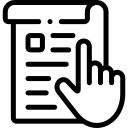 ИНСТРУКТАЖИ ПО ОХРАНЕ ТРУДА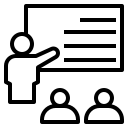 ОБУЧЕНИЕ ТРЕБОВАНИЯМ ОХРАНЫ ТРУДА ПО ТРЕМ ПРОГРАММАМ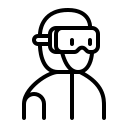 ОБУЧЕНИЕ ПРИМЕНЕНИЮ СИЗ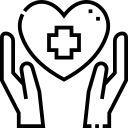 ОБУЧЕНИЕ ОКАЗАНИЮ ПЕРВОЙ ПОМОЩИ ПОСТРАДАВШИМ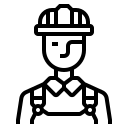 СТАЖИРОВКА НА РАБОЧЕМ МЕСТЕВводный инструктаж по охране трудаВводный инструктаж по охране трудаКому проводят.Вновь принятым работникамКомандированным в организацию и подразделенияПрактикантамЛицам, участвующим в производственной деятельностиКогда.До начала выполнения трудовых функцийКто проводит.Специалист по охране трудаУполномоченный, на которого приказом работодателя возложены обязанности по проведению вводного инструктажа по охране трудаЛица, оказывающие услуги в области охраны труда по гражданско-правовому договоруКак.По программе вводного инструктажаПервичный инструктаж по охране труда на рабочем местеПервичный инструктаж по охране труда на рабочем местеКому проводят.Всем работникам организации до начала самостоятельной работыПрактикантамДопускается освободить работников от инструктажа, если:они используют компьютеры и копировально-множительную техникой для нужд самой организацииони используют бытовую технику, которая не участвует в технологическом процессе производства отсутствуют другие источники опасностиоптимальные и допустимые условия труда по результатам спецоценкиКогда.До начала самостоятельной работыКто проводит.Непосредственный руководитель работникаЗапрещено проводить руководителю структурного подразделения, если он не является непосредственным руководителем работникаКак.На рабочем месте в объеме мероприятий и требований охраны труда, которые содержатся в инструкциях и правилах по охране труда работодателя, и включает вопросы оказания первой помощи пострадавшимПовторный инструктаж по охране труда на рабочем местеПовторный инструктаж по охране труда на рабочем местеКому проводят.Всем работникам, кому проводят первичный инструктажКогда.Не реже одного раза в 6 месяцевКто проводит.Схоже с первичным инструктажемКак.Схоже с первичным инструктажемВнеплановый инструктаж по охране труда на рабочем местеВнеплановый инструктаж по охране труда на рабочем местеКому проводят.Всем работникам, кому проводят первичный инструктажКогда.Изменили технологический процесс, оборудование, сырье или материалыИзменились должностные обязанности, которые связаны с производственной деятельностью и влияют на безопасность трудаИзменились НПА и локальные акты по ОТВыявили дополнительные производственные факторы и источники опасностиТребование ГИТ, когда установили нарушения требований ОТАварии и несчастные случаиПерерыв в работе больше 60 календарных днейРаботодатель вправе установить иные причины внепланового инструктажаЕсли при изменениях в НПА и локальных актах по ОТ проводят внеплановое обучение, внеплановый инструктаж можно не проводитьКто проводит.Непосредственный руководитель работЗапрещено проводить руководителю структурного подразделения, если он не является непосредственным руководителем работникаКак.В объеме мероприятий и требований охраны труда. Сроки определяет работодательЦелевой инструктаж по охране трудаЦелевой инструктаж по охране трудаКому проводят.Всем работникам, которые выполняю работы, перечисленные нижеКогда.Перед работами:которые выполняют только под непрерывным контролем работодателяповышенной опасностина которые оформляют наряд-допуск, разрешение или другие распорядительные документына объектах повышенной опасности, на проезжей части – автомобильные дороги, ж/д пути)которые не относятся к основному технологическому процессу и не предусмотрены должностными инструкциямипо ликвидации последствий ЧСРаботодатель решает сам, нужен ли инструктаж перед началом периодически повторяющихся работ повышенной опасности, которые являются неотъемлемой частью действующего технологического процесса, характеризуются постоянством места, условий и характера работ, применением средств коллективной защиты, определенным и постоянным составом квалифицированных исполнителейКто проводит.Непосредственный руководитель работника. При работах по ликвидации последствий ЧС – руководитель работ по ликвидации последствий ЧС в оперативном порядкеЗапрещено проводить руководителю структурного подразделения, если он не является непосредственным руководителем работникаКак.В объеме требований охраны труда, предъявляемых к запланированным работамПрограмма «А» Программа «Б»Программа «В»Не реже одного раз в три годаНе реже одного раз в три годаНе реже одного раза в годРуководитель организацииЗаместители руководителя, на которых возложены обязанности по ОТРуководители филиалов и их заместители, на которых возложены обязанности по ОТРуководители структурных подразделений организации и филиалов и их заместителиСпециалисты по ОТЧлены комитетов (комиссий) по ОТУполномоченные по ОТЧлены комиссий по проверке знания требований ОТРуководители филиалов и их заместители, на которых возложены обязанности по ОТРуководители структурных подразделений организации и филиалов и их заместители*Специалисты**Специалисты по ОТРаботники рабочих профессийЧлены комиссий по проверке знания требований ОТОтветственные за инструктажи по охране труда и обучение требованиям ОТЧлены комитетов (комиссий) по ОТУполномоченные по ОТРаботники, выполняющие работы повышенной опасностиОтветственные за организацию, выполнение и контроль работ повышенной опасности***Члены специализированной комиссии по проверке знания требований ОТ у работников, выполняющих работы повышенной опасности* Работодатель может освободить от обучения по программе, если это руководители специалистов, которые освобождены от первичного инструктажа на рабочем месте (п. 54 Правил обучения № 2464).** Работодатель может освободить от обучения по программе, если это специалисты, которые освобождены от первичного инструктажа на рабочем месте (п. 54 Правил обучения № 2464).*** К данной категории относятся руководитель организации, заместители руководителя, на которых возложены обязанности по ОТ, руководители филиалов и их заместители, на которых возложены обязанности по ОТ, специалисты, если они ответственные за организацию работ повышенной опасности (п. 75 Правил обучения № 2464).* Работодатель может освободить от обучения по программе, если это руководители специалистов, которые освобождены от первичного инструктажа на рабочем месте (п. 54 Правил обучения № 2464).** Работодатель может освободить от обучения по программе, если это специалисты, которые освобождены от первичного инструктажа на рабочем месте (п. 54 Правил обучения № 2464).*** К данной категории относятся руководитель организации, заместители руководителя, на которых возложены обязанности по ОТ, руководители филиалов и их заместители, на которых возложены обязанности по ОТ, специалисты, если они ответственные за организацию работ повышенной опасности (п. 75 Правил обучения № 2464).* Работодатель может освободить от обучения по программе, если это руководители специалистов, которые освобождены от первичного инструктажа на рабочем месте (п. 54 Правил обучения № 2464).** Работодатель может освободить от обучения по программе, если это специалисты, которые освобождены от первичного инструктажа на рабочем месте (п. 54 Правил обучения № 2464).*** К данной категории относятся руководитель организации, заместители руководителя, на которых возложены обязанности по ОТ, руководители филиалов и их заместители, на которых возложены обязанности по ОТ, специалисты, если они ответственные за организацию работ повышенной опасности (п. 75 Правил обучения № 2464).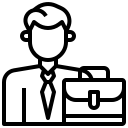 РУКОВОДИТЕЛЬ ОРГАНИЗАЦИИ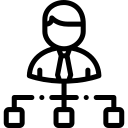 РУКОВОДИТЕЛИ ФИЛИАЛОВ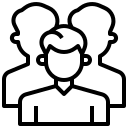 ПРЕДСЕДАТЕЛЬ И ЧЛЕНЫ КОМИССИИ ПО ПРОВЕРКЕ ЗНАНИЯ ТРЕБОВАНИЙ ОТ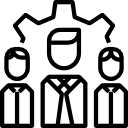 ОТВЕТСТВЕННЫЕ ЗА ИНСТРУКТАЖИ ПО ОТ И ОБУЧЕНИЕ ТРЕБОВАНИЯМ ОТ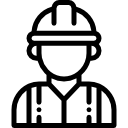 СПЕЦИАЛИСТ ПО ОХРАНЕ ТРУДА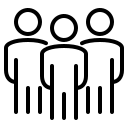 ЧЛЕНЫ КОМИТЕТОВ (КОМИССИЙ) ПО ОХРАНЕ ТРУДА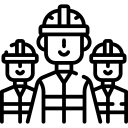 УПОЛНОМОЧЕННЫЕ ПО ОХРАНЕ ТРУДА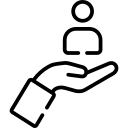 ОТВЕТСТВЕННЫЕ ЗА ПРОВЕРКУ ЗНАНИЯ ТРЕБОВАНИЙ ОТ НА МИКРОПРЕДПРИЯТИИКого обучить.Работников, использующих СИЗ, применение которых требует практических навыковКак обучить.По программе обучения по применению СИЗ для работников, использующих спецодежду и спецобувьКакая периодичность.Не реже одного раза в три годаКакие особенности.Можно проводить обучение в рамках обучения требованиям охраны труда. Тогда вопросы применения СИЗ включают в программу обучения требованиям охраны трудаКого обучить.Ответственных за инструктаж по охране труда, который включает вопросы оказания первой помощи пострадавшимРаботников рабочих профессийЛиц, которые обязаны оказывать первую помощь пострадавшимРаботникам, в трудовые функции которых входит управление управляют автотранспортными средства Работникам, которые должны уметь оказывать первую помощь пострадавшим Председателя, заместителя и членов комиссии по проверке знаний требований охраны труда по вопросам оказания первой помощи пострадавшимОтветственных за обучение по оказанию первой помощи пострадавшимСпециалистов по охране трудаЧленов комитетов (комиссий) по охране трудаРаботодатель вправе определить дополнительно других работников, которые обязаны проходить обучение.Как обучить.По программе обучения по оказанию первой помощи пострадавшимКакая периодичность.Не реже одного раза в три годаКакие особенности.Можно проводить обучение в рамках обучения требованиям охраны труда. Тогда вопросы оказания первой помощи включают в программу обучения требованиям охраны труда.Обучение проводят специалисты, которые прошли подготовку по программам дополнительного профобразования повышения квалификации по подготовке преподавателей, обучающих приемам оказания первой помощиКого стажировать.Работников, которым нужны практические навыки безопасных методов и приемов выполнения работ в процессе трудовой деятельностиПеречень работников определяет работодатель в ЛНАКогда и как.После инструктажей по охране труда и обучения требованиям охраны трудаПо программе стажировки на рабочем месте под руководством ответственного за организацию и проведение стажировки на рабочем местеКакая продолжительность.Не менее 2 сменКакие особенности.Работодатель может предусмотреть периодические тренировки или учения для отдельных видов работ, в том числе спасательных работПРИКАЗ ОБ УТВЕРЖДЕНИИ ПЕРЕЧНЯ РАБОТНИКОВ, ОСВОБОЖДЕННЫХ ОТ ПЕРВИЧНОГО ИНСТРУКТАЖА НА РАБОЧЕМ МЕСТЕПРИКАЗ ОБ УТВЕРЖДЕНИИ ПЕРЕЧНЯ ДОЛЖНОСТЕЙ И ПРОФЕССИЕЙ РАБОТНИКОВ, ОТВЕТСТВЕННЫХ ЗА ОРГАНИЗАЦИЮ РАБОТ ПОВЫШЕННОЙ ОПАСНОСТИПРИКАЗ ОБ УТВЕРЖДЕНИИ ПЕРЕЧНЯ ДОЛЖНОСТЕЙ И ПРОФЕССИЕЙ РАБОТНИКОВ, КОТОРЫЕ ПРОХОДЯТ СТАЖИРОВКУПРОГРАММА ВВОДНОГО ИНСТРУКТАЖА ДЛЯ РАБОТНИКОВ, КОТОРЫХ ОСВОБОДИЛИ ОТ ПЕРВИЧНОГО ИНСТРУКТАЖАПРОГРАММА ВВОДНОГО ИНСТРУКТАЖА ДЛЯ РАБОТНИКОВ, КОТОРЫХ НЕ ОСВОБОДИЛИ ОТ ПЕРВИЧНОГО ИНСТРУКТАЖАПРОГРАММА ПЕРВИЧНОГО И ПОВТОРНОГО ИНСТРУКТАЖЕЙ НА РАБОЧЕМ МЕСТЕПРОГРАММА ОБУЧЕНИЯ ПО ОБЩИМ ВОПРОСАМ ОХРАНЫ ТРУДА И ФУНКЦИОНИРОВАНИЯ СУОТ (ПРОГРАММА «А»)ПРОГРАММА ОБУЧЕНИЯ БЕЗОПАСНЫМ МЕТОДАМ И ПРИЕМАМ ВЫПОЛНЕНИЯ РАБОТ ПРИ ВОЗДЕЙСТВИИ ВРЕДНЫХ И ОПАСНЫХ ФАКТОРОВ И ИСТОЧНИК ОПАСНОСТИ, КОТОРЫЕ ВЫЯВЛЕНЫ СПЕЦОЦЕНКОЙ И ОЦЕНКОЙ РИСКОВ (ПРОГРАММА «Б»)ПРОГРАММА ОБУЧЕНИЯ БЕЗОПАСНЫМ МЕТОДАМ И ПРИЕМАМ ПРИ ВЫПОЛНЕНИИ РАБОТ ПОВЫШЕННОЙ ОПАСНОСТИ (ПРОГРАММА «В»)ПРИКАЗ ОБ УТВЕРЖДЕНИИ ПЕРЕЧНЯ СИЗ, ПРИМЕНЕНИЕ КОТОРЫХ ТРЕБУЕТ ПРАКТИЧЕСКИХ НАВЫКОВПРОГРАММА ОБУЧЕНИЯ ПО ИСПОЛЬЗОВАНИЮ СИЗПРОГРАММА ОБУЧЕНИЯ ПО ОКАЗАНИЮ ПЕРВОЙ ПОМОЩИ ПОСТРАДАВШИМПОЛОЖЕНИЕ ОБ ОРГАНИЗАЦИИ СТАЖИРОВКИ НА РАБОЧЕМ МЕСТЕПРОГРАММА СТАЖИРОВКИ НА РАБОЧЕМ МЕСТЕПРОГРАММА ТРЕНИРОВКИ БЕЗОПАСНОГО ВЫПОЛНЕНИЯ РАБОТПРИКАЗ О НАЗНАЧЕНИИ ЛИЦ, ПРОВОДЯЩИХ ОБУЧЕНИЕ ПО ОХРАНЕ ТРУДА, ПРИМЕНЕНИЮ СИЗ И ОКАЗАНИЮ ПЕРВОЙ ПОМОЩИПРИКАЗ О СОЗДАНИИ КОМИССИИ ПО ПРОВЕРКЕ ЗНАНИЙ ТРЕБОВАНИЙ ОХРАНЫ ТРУДАПРИКАЗ О СОЗДАНИИ СПЕЦИАЛИЗИРОВАННОЙ КОМИССИИ ПО ПРОВЕРКЕ ЗНАНИЯ ТРЕБОВАНИЙ ОХРАНЫ ТРУДА У РАБОТНИКОВ, ОБУЧЕННЫХ ПО ПРОГРАММАМ ПО ОКАЗАНИЮ ПЕРВОЙ ПОМОЩИ ПОСТРАДАВШИМПРИКАЗ О СОЗДАНИИ СПЕЦИАЛИЗИРОВАННОЙ КОМИССИИ ПО ПРОВЕРКЕ ЗНАНИЯ ТРЕБОВАНИЙ ОХРАНЫ ТРУДА У РАБОТНИКОВ, ОБУЧЕННЫХ ПО ПРОГРАММАМ ПО ПРИМЕНЕНИЮ СИЗПРИКАЗ О СОЗДАНИИ СПЕЦИАЛИЗИРОВАННОЙ КОМИССИИ ПО ПРОВЕРКЕ ЗНАНИЯ ТРЕБОВАНИЙ ОХРАНЫ ТРУДА У РАБОТНИКОВ, ВЫПОЛНЯЮЩИХ РАБОТЫ ПОВЫШЕННОЙ ОПАСНОСТИПРОГРАММА ПРОВЕДЕНИЯ ВНЕПЛАНОВОГО ИНСТРУКТАЖА